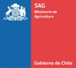 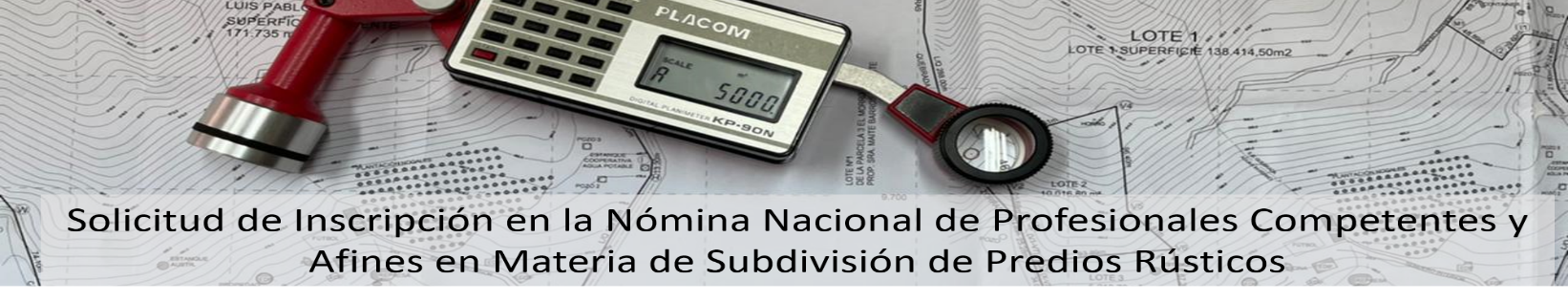 Con fecha ___________________ vengo a solicitar al Servicio Agrícola y Ganadero región de __________________ mi incorporación a la nómina nacional de profesionales competentes en materia de subdivisión de predios rústicos. Manifiesto asimismo mi plena aceptación de los requisitos establecidos en las resoluciones N° 3904/2019 y N° 7896/2018.Antecedentes del solicitanteNombre completoCédula Nacional de Identidad N°Título profesionalCasa de estudios donde obtuvo el título profesionalNúmero de celular de contacto(+56 9)Correo electrónicoDomicilioRegión o regiones donde preferentemente prestará serviciosPara registrarse en condición de profesional competente, debe  adjuntar a esta solicitud los siguientes documentos de respaldo:Fotocopia de cédula de identidad vigente por ambos ladosCopia de Certificado de Título, fotocopia de éste autorizada ante notario o  certificado de profesionales emitido por el Servicio de Registro Civil e Identificación.En caso de registrarse en condición de profesional afín, debe adjuntar  a esta solicitud los siguientes documentos de respaldo:Fotocopia de cédula de identidad vigente por ambos ladosCopia de Certificado de Título emitido por la Casa de Estudios o fotocopia autorizada ante notario de Certificado de Título, en el que conste el número de registro general de títulos y certificados de la referida casa de estudios.Copia autorizada por la correspondiente Casa de Estudios, de la malla curricular de la promoción respectiva donde se detalle haber cursado una o más asignaturas afines a las competencias y conocimientos necesarios para confeccionar planos de subdivisión predial.Copia autorizada por la Casa de Estudios del programa de la(s) asignatura(s) referida(s), efectivamente cursadas por el profesional.Declaración jurada que acredite experiencia o haber cursado las asignaturas relacionadas y correspondientes.Nombre y Firma del solicitante